TheraChi Healing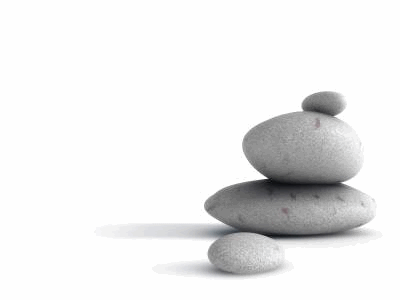 Wellness Coaching Informed ConsentThis form is intended to provide you with information to help you decide whether you wish to receive Wellness Coaching Services from Jodi K. Silverman, LCSW, RM/T.  Background InformationJodi Silverman, LCSW, RM/T graduated from the University of Pennsylvania in 1995 with an MSW.  Jodi is currently a Licensed Clinical Social Worker in the State of Pennsylvania and has worked in the Social Service and Mental Health fields for 20 years.  She has worked with children, families, and adults in recovery from serious and persistent mental illness as well as people suffering from addictions challenges and every day stressors.  Through Jodi’s professional and personal life experience she has been drawn to alternative modes of healing including Reiki, Emotional Freedom Technique and Wellness Coaching utilizing the Law of Attraction and other energy healing theories.  Jodi believes that in order to heal one must identify blocks that are stored in the body’s energetic field which encompasses the mind, body and spirit.  Description of ServicesSessions with Jodi will involve utilizing meridian tapping to identify negative core beliefs that may be causing emotional, physical or behavioral symptoms.  As you start to peel away the onion to get at the root cause of your discomfort Jodi will assist you in developing action steps so that you can maximize your healing process. Jodi’s goal is to help you improve your life mentally, emotionally, physically and spiritually by incorporating energy healing techniques with her intuition and knowledge of clinical interventions. As the client, you are expected to drive this process with Jodi as a guide.  Jodi does not diagnose nor does she guarantee a cure for any mental, emotional, physical or behavioral illness.Meridian tapping and Wellness Coaching are not considered to be psychotherapy or counseling and although they can relieve physical, emotional and behavioral symptoms they are not a substitute for such services.  If you suffer from any medical illness or serious mental illness, you should contact your physician or a mental health provider.ConfidentialityConfidentiality is an important part of the healing process.  Your identity and ongoing work will be kept strictly confidential.  Jodi will only release information about the work that you are doing with your written permission.  That being said, as a mandated reporter Jodi will break confidentiality if she feels as though you or someone else is in danger.  This includes suicidal or homicidal ideation, child abuse or elder abuse situations.Fees, Payment SchedulingIndividual Sessions (45 minutes)	$125.00Two Session Package		$200.00Three Session Package		$295.00Monthly				$315.00Jodi recommends purchasing at least three sessions to start so that you can get some momentum going.  Note that there is no insurance coverage for these sessions.Jodi requests at least 24 hour notice if you need to cancel or reschedule your appointment, otherwise you will be charged for the session in full.Payment may be by check or PayPal and must be received before the start of the session or series of sessions.Sessions are scheduled at mutually convenient times and will typically occur over the phone or skype however in vivo sessions are available.By signing this disclosure and consent statement I acknowledge that I understand the above information.  I agree to hold harmless TheraChi  Healing and Jodi Silverman, LCSW, RM/T from all liabilities and claims which may arise as a result of my participation in Meridian Tapping and Wellness Coaching._________________________________________________ 				_______________ Signature of client 								Date_________________________________________________ 				________________ Signature of Wellness Coach							Date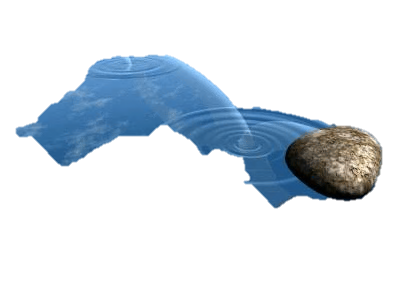 